ENTE PROPONENTE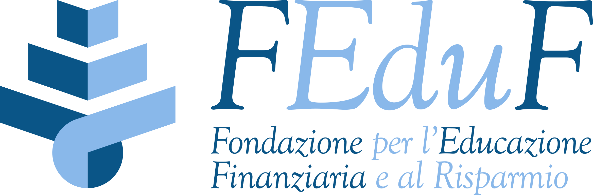 CONTENUTI DELL’OFFERTA FORMATIVA Fiabe e Denaro vol 1 e vol 2I due volumi della collana Fiabe e Denaro - nati dalla collaborazione tra FEduF e  il Dipartimento di Scienze Economico Aziendali e Diritto per l’Economia dell’Università di Milano-Bicocca, l’associazione FarEconomia e Pandora Cooperativa Sociale onlus – sono strumenti divulgativi dedicati ai più piccoli per stimolare l’acquisizione di valori e atteggiamenti responsabili nella gestione del denaro, favorendo una corretta alfabetizzazione economica fin dalla più tenera età. Nel secondo volume pubblicato durante l’emergenza Covid19, i contenuti proposti fanno riferimento anche a tematiche sociali quali sostenibilità, finanza etica, crisi economica e solidarietà. Oltre alle fiabe i docenti troveranno all’interno dei volumi schede didattiche con attività da svolgere in classe o a casa. Destinatari: scuola dell’infanzia e primaria classi I e II Ambito territoriale di riferimento: tutto il territorio nazionale Per richiedere copia dei volumi scrivere a info@feduf.itCONTENUTI DELL’OFFERTA FORMATIVA EconomiAscuola – KIDS il programma stimola nei bambini una riflessione sul “valore” del denaro e sulla necessità di gestirlo responsabilmente, nonché su modelli economici sostenibili quali l’economia civile. Destinatari: studenti delle scuole primarie Ambito territoriale di riferimento: nazionaleEconomiAscuola – JUNIOR il programma avvicina i ragazzi ai temi della cittadinanza economica stimolandoli a riflettere sulle principali funzioni della finanza e sul loro impatto nella vita quotidiana delle persone. Destinatari: studenti delle scuole secondarie di I grado Ambito territoriale di riferimento: nazionaleEconomiAscuola – TEENS il programma introduce i ragazzi alle tematiche economiche e finanziarie avvicinandoli alla realtà sociale, professionale ed economica che li circonda. Destinatari: studenti delle scuole secondarie di II grado Ambito territoriale di riferimento: nazionale“Economia civile – quando i numeri contano e le persone valgono” il programma mira a diffondere un modello di cittadinanza economica inclusivo, che enfatizza le virtù civili dell’agire economico e tende al bene comune.Destinatari: studenti delle scuole secondarie di II grado Ambito territoriale di riferimento: nazionalePay like a Ninja il programma sviluppato in collaborazione con NEXI con l’obiettivo di accrescere l’uso consapevole dei canali digitali e degli strumenti elettronici di pagamento, nonché di accrescere la sicurezza nelle transazioni online e prevenire il fenomeno del gioco d’azzardo online e del pay to playDestinatari: studenti delle scuole di tutti i gradi Ambito territoriale di riferimento: nazionaleRisparmiamo il pianeta il programma propone contenuti e attività inerenti lo sviluppo e l’economia sostenibili, la tutela delle risorse e il risparmio, la lotta allo spreco e la finanza etica.Destinatari: studenti delle scuole di tutti i gradi Ambito territoriale di riferimento: nazionalePercorsi per le competenze trasversali e l’orientamento PCTOChe impresa ragazzi! > il percorso si articola in tre fasi: i) apprendimento in elearning su piattaforma; ii) partecipazione della classe agli incontri con il tutor ;iii) realizzazione di un progetto imprenditoriale sostenibilePronti, Lavoro…VIA! > il percorso costituisce un primo avvicinamento almondo del lavoro, alla previdenza, alla gestione del rischio e all’assicurazione grazie al contributo di Unipol Sai, anche in ottica di orientamento e inserimento nelle dinamiche sociali e professionali. In collaborazione con Unimpiego viene inoltre offerta la possibilità agli studenti più meritevoli di compilare un format per inserire il proprio curriculum in un network aziendale.Destinatari: studenti delle scuole secondarie di II grado Ambito territoriale di riferimento: nazionaleLezioni plenarie/eventi/conferenze su temi di cittadinanza economica. Tra i più rilevanti si segnalano: - gli eventi del mese dell’educazione finanziaria (ottobre 2020) - le conferenze di educazione finanziaria per le scuole del Salone dei Pagamenti (novembre 2020) - la finale nazionale dello European Money Quiz (marzo 2021) Per conoscere il calendario delle manifestazioni su tutto il territorio nazionale è possibile consultare il sito www.economiascuola.it Destinatari: studenti delle scuole di ogni grado Ambito territoriale di riferimento: nazionaleCONTATTISito web: www.economiascuola.itReferente: Laura RancaEmail: scuola@feduf.itSi segnala che la FEduF ha impostato la propria offerta didattica sopra descritta per essere fruita dalle scuole anche in modalità a distanza http://www.feduf.it/container/scuole/didattica-a-distanza Oltre ai materiali disponibili online è possibile richiedere il supporto della FEduF per lo svolgimento di lezioni online e coinvolgere gli studenti in attività di gamification per favorire un apprendimento partecipato. Per maggiori informazioni scuola@feduf.itMATERIALIFiabe e Denarohttp://www.feduf.it/container/famiglie/favole-e-fiabe-per-educare-alluso-responsabile-del-denaroEconomiAscuola KIDShttp://www.feduf.it/container/scuole/programma-kidsEconomiAscuola JUNIORhttp://economiascuola.it/programmajunior/EconomiAscuola TEENShttp://economiascuola.it/programmajunior/Economia Civilehttp://www.feduf.it/container/scuole/educare-alleconomia-civile-verso-una-nuova-cittadinanza-economicaPay Like a Ninjahttp://economiascuola.it/payduepuntozero/Risparmiamo il pianetahttp://www.feduf.it/container/scuole/risparmiamo-il-pianetaPCTOhttp://www.feduf.it/container/scuole/che-impresa-ragazzihttp://www.feduf.it/container/scuole/pronti-lavoro-via